Please submit this form at least one month before the planned eventTo enhance The Graduate School’s ability to provide students with a meaningful, relevant, and inspiring education, the Dean reviews student requests for financial support towards events or programs coordinated by students enrolled in The Graduate School. Due to limited availability of resources and the need to ensure fair and reasonable support distribution, each graduate program can be approved for a maximum of one request per academic year. Summer requests will be included as part of the previous academic year. Please review the request expectations and complete the form within 30 days of the event.If you have any questions, please email grad-finaid@duke.edu with “The Dean’s Financial Support” in the subject line.Complete the form below and email it to grad-finaid@duke.eduGroup/Organization: Applicant:	Last Name: 	First Name: 	Middle Name: Title & Position in group/organization: Email: 	Phone: Department: 	Duke Fund Code: Fund code administrator: 	Email: Event Name: Date: 	Time: 	Expected Number of Attendees: Total Estimated Cost of Event: $		Amount Requested from the Dean: $Event Description: Justification for Funds Requested (purpose, benefit, etc.): To Be Completed by the DeanComments: Approval Signature: 		Date: 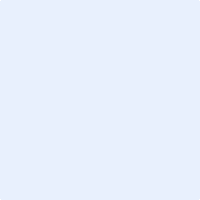 